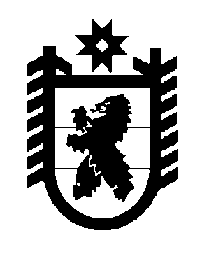 Российская Федерация Республика Карелия    ПРАВИТЕЛЬСТВО РЕСПУБЛИКИ КАРЕЛИЯПОСТАНОВЛЕНИЕот 7 апреля 2016 года № 128-Пг. Петрозаводск О внесении изменений в постановление ПравительстваРеспублики Карелия от 13 января 2014 года № 2-ППравительство Республики Карелия п о с т а н о в л я е т:Внести в Порядок формирования и использования бюджетных ассигнований Инвестиционного фонда Республики Карелия, утвержденный постановлением Правительства Республики Карелия от 13 января 2014 года 
№ 2-П «Об утверждении Порядка формирования и использования бюджетных ассигнований Инвестиционного фонда Республики Карелия» (Собрание законодательства Республики Карелия, 2014, № 1, ст. 46), следующие изменения:1) абзац первый пункта 28 изложить в следующей редакции:«28. Проекты, претендующие на федеральную и региональную поддержку, а также инвесторы таких проектов должны соответствовать требованиям и критериям, определенным нормативными правовыми актами Российской Федерации, устанавливающими порядок распределения и предоставления субсидий за счет бюджетных ассигнований Инвестиционного фонда Российской Федерации, а также следующим требованиям и критериям:»;2) в пункте 29:подпункт «м» признать утратившим силу;дополнить подпунктом «с» следующего содержания:«с) копия положительного сводного заключения о проведении обязательного публичного технологического аудита проекта для объектов капитального строительства, финансирование строительства, реконструкции или технического перевооружения которых планируется осуществлять полностью или частично за счет бюджетных ассигнований регионального инвестиционного фонда, сметной стоимостью:в 2016 году – 4 млрд. рублей и более;в 2017 году – 3 млрд. рублей и более;с 2018 года – 1,5 млрд. рублей и более.»;3) в пункте 30:подпункт «е» признать утратившим силу;дополнить подпунктом «и» следующего содержания:«и) копия положительного сводного заключения о проведении обязательного публичного технологического аудита проекта для объектов капитального строительства, финансирование строительства, реконструкции или технического перевооружения которых планируется осуществлять полностью или частично за счет бюджетных ассигнований регионального инвестиционного фонда,  сметной стоимостью:в 2016 году – 4 млрд. рублей и более;в 2017 году – 3 млрд. рублей и более;с 2018 года – 1,5 млрд. рублей и более.»;4) в пункте 31: подпункт «е» признать утратившим силу;дополнить подпунктом «и» следующего содержания:«и) копия положительного сводного заключения о проведении обязательного публичного технологического аудита проекта для объектов капитального строительства, финансирование строительства, реконструкции или технического перевооружения которых планируется осуществлять полностью или частично за счет бюджетных ассигнований регионального инвестиционного фонда,  сметной стоимостью:в 2016 году – 4 млрд. рублей и более;в 2017 году – 3 млрд. рублей и более;с 2018 года – 1,5 млрд. рублей и более.»;5) в пункте 32: подпункт «е» признать утратившим силу;дополнить подпунктом «и» следующего содержания:«и) копия положительного сводного заключения о проведении обязательного публичного технологического аудита проекта для объектов капитального строительства, финансирование строительства, реконструкции или технического перевооружения которых планируется осуществлять полностью или частично за счет бюджетных ассигнований регионального инвестиционного фонда,  сметной стоимостью:в 2016 году – 4 млрд. рублей и более;в 2017 году – 3 млрд. рублей и более;с 2018 года – 1,5 млрд. рублей и более.»;6) абзац первый пункта 38 изложить в следующей редакции:«38. Проекты, претендующие на предоставление бюджетных ассигнований регионального инвестиционного фонда в целях создания (строительства, реконструкции) объектов капитального строительства, а также инвесторы таких проектов должны соответствовать следующим требованиям и критериям:»;7) пункт 39 дополнить подпунктом «с» следующего содержания:«с) копия положительного сводного заключения о проведении обязательного публичного технологического аудита проекта для объектов капитального строительства, финансирование строительства, реконструкции или технического перевооружения которых планируется осуществлять полностью или частично за счет бюджетных ассигнований регионального инвестиционного фонда,  сметной стоимостью:в 2016 году – 4 млрд. рублей и более;в 2017 году – 3 млрд. рублей и более;с 2018 года – 1,5 млрд. рублей и более.»;8) абзац первый  пункта 43 изложить в следующей редакции:«43. Проекты, претендующие на предоставление бюджетных ассигнований регионального инвестиционного фонда в целях разработки проектной документации, а также инвесторы таких проектов должны соответствовать следующим требованиям и критериям:»;9) пункт 44 дополнить подпунктом «с» следующего содержания:«с) копия положительного сводного заключения о проведении обязательного публичного технологического аудита проекта для объектов капитального строительства, финансирование строительства, реконструкции или технического перевооружения которых планируется осуществлять полностью или частично за счет бюджетных ассигнований регионального инвестиционного фонда,  сметной стоимостью:в 2016 году – 4 млрд. рублей и более;в 2017 году – 3 млрд. рублей и более;с 2018 года – 1,5 млрд. рублей и более.»;10) абзац первый пункта 46 изложить в следующей редакции:«46. При принятии решения о разработке проектной документации за счет бюджетных ассигнований регионального инвестиционного фонда для реализации проекта, в отношении которого предполагается привлечение одновременно федеральной и региональной поддержки на этапе строительства, Комиссией принимается во внимание необходимость соответствия в будущем проекта, а также инвестора этого проекта требованиям и критериям, определенным нормативными правовыми актами Российской Федерации, устанавливающими порядок распределения и предоставления субсидий за счет бюджетных ассигнований Инвестиционного фонда Российской Федерации, а также следующим требованиям и критериям:»;	11) абзац третий подпункта «в» пункта 4 приложения 1 после слова «аудиторских организаций» дополнить словами «, независимых экспертных организаций».           Глава Республики  Карелия                       			      	        А.П. Худилайнен